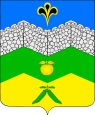 администрация адагумского сельского поселения    крымского районаПОСТАНОВЛЕНИЕ От 07.12.2021                                                                                              № 306                                                          хутор  Адагум   Об утверждении Порядка осуществления бюджетных инвестиций в объекты муниципальной собственности Адагумского сельского поселения Крымского района за счет средств бюджета Адагумского сельского поселения Крымского района и Порядка принятия решений о подготовке и реализации бюджетных инвестиций за счет средств бюджета сельского поселенияВ соответствии со статьей 79 Бюджетного кодекса Российской Федерации, руководствуясь Уставом Адагумского сельского поселения Крымского районаПОСТАНОВЛЯЮ:1. Утвердить Порядок осуществления бюджетных инвестиций в объекты муниципальной собственности Адагумского сельского поселения Крымского района за счет средств бюджета Адагумского сельского поселения Крымского района.2.  Контроль за исполнением постановления оставляю за собой.3. Постановление вступает в силу со дня его подписания. Глава Адагумского сельского поселенияКрымского района                                                                    А.В. ГрицютаПриложение к постановлениюадминистрации Адагумского сельского поселенияКрымского районаот 07.12.2021 № 306Порядок осуществления бюджетных инвестиций в объекты муниципальной собственности Адагумского сельского поселения Крымского района за счет средств бюджета Адагумского сельского поселения Крымского района1. Общие положения1.1. Настоящий порядок (далее – Порядок) разработан в соответствии со статьей 79 Бюджетного кодекса Российской Федерации, определяет механизм и условия осуществления капитальных вложений за счет средств бюджета Адагумского сельского поселения Крымского района (далее – бюджет поселения) в объекты муниципальной собственности и устанавливает процедуру осуществления бюджетных инвестиций в форме капитальных вложений в объекты капитального строительства муниципальной собственности и (или) приобретение объектов недвижимости в муниципальную собственность за счет средств бюджета поселения.1.2. Под бюджетными инвестициями в целях применения настоящего Порядка понимаются бюджетные средства, направленные на создание или увеличение за счет средств бюджета поселения стоимости муниципального имущества.1.3. Целью осуществления бюджетных инвестиций в форме капитальных вложений в объекты капитального строительства муниципальной собственности и (или) приобретение объектов недвижимого имущества в муниципальную собственность является удовлетворение потребностей населения поселения в социально значимых объектах с учетом нормативной обеспеченности и экономической целесообразности строительства или приобретения указанных объектов.1.4. Муниципальным заказчиком бюджетных инвестиций в Адагумском сельском поселении Крымского района выступает Администрация Адагумского сельского поселения Крымского района (далее – Администрация поселения), действующая от имени муниципального образования.1.5. Объекты капитального строительства, созданные в результате осуществления бюджетных инвестиций, или объекты недвижимого имущества, приобретенные в муниципальную собственность в результате осуществления бюджетных инвестиций, закрепляются в установленном порядке на праве оперативного управления или хозяйственного ведения за муниципальными учреждениями, муниципальными унитарными предприятиями с последующим увеличением стоимости основных средств, находящихся на праве оперативного управления у муниципальных учреждений либо на праве оперативного управления или хозяйственного ведения у муниципальных унитарных предприятий, а также уставного фонда указанных предприятий, основанных на праве хозяйственного ведения, либо включаются в состав муниципальной казны.1.6. Бюджетные инвестиции могут осуществляться на условиях софинансирования капитальных вложений за счет средств федерального и краевого бюджетов.2. Осуществление бюджетных инвестиций в форме капитальных вложений в объекты капитального строительства муниципальной собственности и (или) приобретение объектов недвижимости в муниципальную собственность за счет средств бюджета поселения.2.1. Предоставление бюджетных инвестиций на капитальные вложения осуществляется в пределах бюджетных ассигнований, утвержденных решением Совета депутатов поселения о бюджете на соответствующий финансовый год и плановый период в соответствии со сводной бюджетной росписью и лимитами бюджетных обязательств, предусмотренных Администрацией поселения на указанные цели.2.2. Объем предоставляемых бюджетных инвестиций должен соответствовать объему бюджетных ассигнований, предусмотренному на соответствующие цели муниципальной программой.2.3. Расходы, связанные с бюджетными инвестициями, осуществляются в порядке, установленном бюджетным законодательством Российской Федерации и нормативными актами поселения, на основании муниципальных контрактов, заключенных в целях строительства (реконструкции, технического перевооружения) и (или) приобретения объектов.2.4. Информация о сроках и об объемах оплаты по муниципальным контрактам, заключенным в целях выполнения проектных и (или) изыскательских работ, строительства (реконструкции, в том числе с элементами реставрации, технического перевооружения) и (или) приобретения объектов учитывается при формировании прогноза кассовых выплат из местного бюджета, необходимого для составления кассового плана исполнения бюджета.2.5. Муниципальные контракты заключаются и оплачиваются в пределах лимитов бюджетных обязательств, доведенных муниципальному заказчику (Администрации поселения) как получателю средств местного бюджета, либо в порядке, установленном Бюджетным кодексом Российской Федерации и иными нормативными правовыми актами, регулирующими бюджетные правоотношения, в пределах средств, предусмотренных в бюджете, на срок, превышающий срок действия утвержденных ему лимитов бюджетных обязательств.2.6. Контроль за соблюдением требований настоящего Порядка и за целевым использованием бюджетных инвестиций, субсидий осуществляет Администрация как главный распорядитель бюджетных средств.
Ведущий специалист Адагумского сельского поселения                                                                                                     О.А.Гутова